中国耐火材料行业协会文件中耐协发办字［2019］19号关于报送2019年上半年生产经营及安全统计数据的通      知各常务理事单位及部分重点企业：根据工信部原材料工业司要求，协会将对2019年1-6月全行业生产经营及安全情况进行综合分析。请各常务理事单位及部分重点骨干企业，将本单位上半年生产经营及企业安全生产情况统计数据于2019年7月20日前报送给协会办公室（上市企业可依经营实际预报）。纳入《中国钢铁工业统计月报》的重点统计企业必须填报。         协会联系人：陈贺芹   电    话：010- 65285180（可传真）               协会邮箱：acri1990@126.com             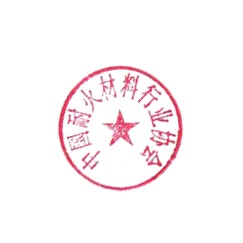 附件：2019年上半年重点耐材企业生产经营数据和安全生产情况统计表                                                        中国耐火材料行业协会                                               2019年7月5日